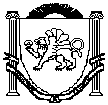 Республика КрымБелогорский районЗуйский сельский совет36 сессия 1-го созываРЕШЕНИЕ22 марта 2017 г.										№ 371Об утверждении Положения о содействии в развитии сельскохозяйственного производства, создание условийдля развития малого и среднего предпринимательстваВ соответствии со статьей 14 Федерального закона от 06.10.03г. № 131-ФЗ «Об общих принципах организации местного самоуправления в Российской Федерации», Федеральным законом от 24.07.2007г. № 209-ФЗ "О развитии малого и среднего предпринимательства в Российской Федерации", Федеральным Законом от 29.12.2006г. № 264-ФЗ "О развитии сельского хозяйства", Законом Республики Крым от 17.07.2014 г. №30-ЗРК «О развитии малого и среднего предпринимательства», Законом Республики Крым от 06.07.2015 г. №134-ЗРК/2015 «О развитии сельского хозяйства в Республике Крым», статьей 5 Устава муниципального образования Зуйское сельское поселение, Зуйский сельский совет РЕШИЛ:1. Утвердить Положение о содействии в развитии сельскохозяйственного производства, создание условий для развития малого и среднего предпринимательства (прилагается).2. Настоящее решение подлежит официальному опубликованию (обнародованию) на официальной странице муниципального образования Зуйское сельское поселение Белогорского района на портале Правительства Республики Крым rk.gov.ru в разделе «Белогорский район. Муниципальные образования района. Зуйское сельское поселение», и на информационном стенде в администрации Зуйского сельского поселения по адресу: ул. Пгт Зуя, ул.Шоссейная, 64.3.Контроль за исполнением настоящего решения оставляю за собой.Председатель Зуйского сельского совета –Глава администрации Зуйского сельского поселения		А.А.ЛахинПриложение к решению 36-й сессии Зуйского сельского совета 1-го созыва от 22.03.2017 № 371Положения о содействии в развитии сельскохозяйственного производства, создание условий для развития малого и среднего предпринимательства1. Общие положенияНастоящее положение разработано в соответствии с Федеральным законом от 06.10.03г. № 131-ФЗ "Об общих принципах организации местного самоуправления в Российской Федерации", Федеральным законом от 24.07.2007г. № 209-ФЗ "О развитии малого и среднего предпринимательства в Российской Федерации", Федеральным законом от 29.12.2006г. № 264-ФЗ "О развитии сельского хозяйства", Законом Республики Крым от 17.07.2014 г. №30-ЗРК «О развитии малого и среднего предпринимательства», Законом Республики Крым от 06.07.2015 г. №134-ЗРК/2015 «О развитии сельского хозяйства в Республике Крым», и иных правовых актов действующего законодательства.2. Цели и задачи Положения1. Деятельность органов местного самоуправления Зуйского сельского поселения в сфере содействия в развитии сельскохозяйственного производства, создание условий для развития малого предпринимательства строится на принципах приоритетности данной отрасли для местной экономики, поддержки внедрения инновационных технологий в агропромышленном комплексе, расширения рынка труда, обеспечения максимальной доступности сельскохозяйственной продукции и продовольствия для населения как важнейшему элементу жизнедеятельности, а также создание благоприятных условий для эффективного развития малого и среднего предпринимательства на территории Зуйского сельского поселения и вовлечения в предпринимательскую деятельность наиболее активных групп населения.2.В целях наиболее полного вовлечения трудоспособного населения в решение задач, установленных настоящим положением, органы местного самоуправления Зуйского сельского поселения гарантируют открытость как при формировании агропродовольственной политики, так и при ее реализации, наличие полной и гласной информации о содержании конкретных мер содействия развитию малого и среднего предпринимательства, установление открытых процедур распределения средств и иных муниципальных ресурсов, публичную отчетность об использовании выделенных на реализацию настоящего положения средств и деятельности соответствующих муниципальных организаций и служб.3. При реализации настоящего Положения органы местного самоуправления Зуйского сельского поселения осуществляют свою деятельность во взаимодействии с органами местного самоуправления Белогорского района, органами власти Республики Крым, иными государственными органами, а также с субъектами деятельности агропромышленного комплекса и малого и среднего предпринимательства.3. Полномочия органов местного самоуправления в сфере содействия в развитии сельскохозяйственного производства, создание условий для развития малого и среднего предпринимательства1. К компетенции Зуйского сельского совета:принятие муниципальных нормативно-правовых актов в области содействия в развитии сельскохозяйственного производства, создание условий для развития малого и среднего предпринимательства; установление льгот по местным налогам для сельскохозяйственных товаропроизводителей и субъектов малого и среднего предпринимательства; иные полномочия, предусмотренные действующим законодательством. 2. К компетенции администрации Зуйского сельского поселения относится:создание организационных и социально-экономических условий для образования и развития предприятий, организаций агропромышленного комплекса различных организационно-правовых форм, личных подсобных хозяйств; предоставление бюджетных средств сельскохозяйственным товаропроизводителям в соответствии с действующим законодательством; осуществление закупки, хранения, переработки и поставок сельскохозяйственной продукции, сырья и продовольствия для муниципальных нужд информационное обеспечение сельскохозяйственных товаропроизводителей и других участников рынка сельскохозяйственной продукции, сырья и продовольствия, а также предоставление им консультационной помощи; изучение, разработка и предоставление предложений по организационно-правовым формам регулирования рынка сельскохозяйственной продукции, сырья и продовольствия, разработка перспективных прогнозов; участие в создании и обеспечении функционирования продовольственных рынков; поддержка механизмов, способствующих привлечению внебюджетных средств в жилищное строительство в сельской местности. совершенствование консультативной, диагностической и лечебной помощи на основе внедрения выездных форм оказания медицинской помощи. развитие рыночной инфраструктуры обслуживания сельского населения; организация эффективных схем торгового и бытового обслуживания жителей отдаленных сельских территорий; расширение сети предприятий общественного питания; анализ финансовых, экономических, социальных и иных показателей развития малого и среднего предпринимательства и эффективности применения мер по его развитию, прогноз развития малого и среднего предпринимательства на территории Зуйского сельского поселения; формирование инфраструктуры поддержки субъектов малого и среднего предпринимательства на территории Зуйского сельского поселения; содействие деятельности некоммерческих организаций, выражающих интересы субъектов малого и среднего предпринимательства, и структурных подразделений указанных организаций; определение порядка предоставления муниципальных гарантий в сфере малого и среднего предпринимательства и развитии сельскохозяйственного производства; разработка и реализация муниципальных программ по развитию малого и среднего предпринимательства на территории Зуйского сельского поселения; образование координационных или совещательных органов в области развития малого и среднего предпринимательства; обеспечение конкуренции в сфере муниципальных закупок и торговли сельскохозяйственной продукцией, сырьем и продовольствием; разработка мер по устранению административных барьеров, препятствующих реализации права частной собственности на землю, формированию условий для свободной конкуренции в агропромышленном комплексе и по защите инвестиций в агропромышленный комплекс; оказание содействия в подготовке, переподготовке и повышении квалификации кадров для малых предприятий; поддержка внешнеэкономической деятельности субъектов малого предпринимательства; - иные полномочия, предусмотренные действующим законодательством.4. Фонд поддержки малого предпринимательстваОрганы местного самоуправления Зуйского сельского могут создать Фонд поддержки малого и среднего предпринимательства. Фонд поддержки малого и среднего предпринимательства Зуйского сельского поселения является некоммерческой организацией, создаваемой администрацией Зуйского сельского поселения с целью финансирования программ, проектов и мероприятий, направленных на развитие малого и среднего предпринимательства путем аккумулирования денежных средств из бюджета Зуйского сельского поселения, доходов от собственной деятельности, добровольных взносов юридических и физических лиц и других источников, не запрещенных законодательством Российской Федерации. Порядок использования бюджетных средств (субсидий), предоставляемых Фонду, утверждается постановлением главы администрации Зуйского сельского поселения. Средства Фонда предоставляются субъектам малого и среднего предпринимательства в порядке, определяемом попечительским советом Фонда, при наличии технико-экономического обоснования (бизнес-плана), программ, проектов, мероприятий. Состав попечительского совета Фонда утверждается постановлением главы администрации Зуйского сельского поселения. Фонд является муниципальным, доля участия Зуйского сельского поселения в уставном капитале Фонда должна составлять не менее 50%. Основные направления деятельности Фонда: предоставление финансовой помощи субъектам малого и среднего предпринимательства; финансирование программ, проектов и мероприятий, направленных на развитие действующих и создание новых предприятий и видов деятельности в сфере малого и среднего бизнеса; мероприятия, направленные на развитие инфраструктуры поддержки малого и среднего предпринимательства. 7. Фонд имеет право на предоставление субъектам малого предпринимательства льготных займов без приобретения лицензии на банковскую деятельность. 8. Контроль за использованием средств Фонда осуществляют попечительский совет Фонда и администрация Зуйского сельского поселения. 5. Источники финансирования в сфере содействия в развитии сельскохозяйственного производства, создание условий для развития малого и среднего предпринимательстваФинансирование деятельности по содействию в развитии сельскохозяйственного производства, создание условий для развития малого и среднего предпринимательства осуществляется за счет средств Зуйского сельского поселения, предусмотренных на эти цели, и иных, не запрещенных действующим законодательством, источников.6. Заключительные положенияНастоящее Положение вступает в силу после его официального опубликования (обнародования).